Projektas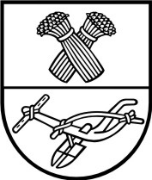 PANEVĖŽIO RAJONO SAVIVALDYBĖS TARYBA SPRENDIMASDĖL  KVALIFIKACINĖS  KLASĖS  SUTEIKIMO  PANEVĖŽIO RAJONO SAVIVALDYBĖS KONTROLIEREI REGINAI ZITAI VIŠKELIENEI 2017 m. vasario      d. Nr. T- Panevėžys	Vadovaudamasi Lietuvos Respublikos 16 straipsnio 4 dalimi, Lietuvos Respublikos valstybės tarnybos įstatymo 22 straipsniu, Valstybės tarnautojų kvalifikacinių klasių suteikimo ir valstybės tarnautojų tarnybinės veiklos vertinimo taisyklių, patvirtintų Lietuvos Respublikos Vyriausybės 2002 m. birželio 17 d. nutarimu Nr. 909 „Dėl Valstybės tarnautojų kvalifikacinių klasių suteikimo ir valstybės tarnautojų tarnybinės veiklos vertinimo taisyklių bei valstybės tarnautojų tarnybinės veiklos vertinimo kriterijų“, 54 punktu ir atsižvelgdama į Savivaldybės kontrolieriaus, Kontrolės ir audito tarnybos valstybės tarnautojų, Centralizuoto vidaus audito skyriaus vedėjo ir  valstybės tarnautojų, Savivaldybės administracijos valstybės tarnautojų vertinimo komisijos narių tarnybinės veiklos vertinimo komisijos 2017 m. vasario 15 d. protokolą     Nr. P6-30, Savivaldybės taryba  nusprendžia:	 1. Suteikti Reginai Zitai Viškelienei, Panevėžio rajono savivaldybės kontrolierei, pirmą kvalifikacinę klasę.	2. Sprendimas įsigalioja 2017 m. kovo 1 d.	Šis sprendimas gali būti skundžiamas Lietuvos Respublikos administracinių bylų teisenos įstatymo nustatyta tvarka.Stasė Venslavičienė2017-02-15PANEVĖŽIO RAJONO SAVIVALDYBĖS ADMINISTRACIJOSPERSONALO ADMINISTRAVIMO SKYRIUSPanevėžio rajono savivaldybės tarybaiAIŠKINAMASIS RAŠTAS DĖL SPRENDIMO „DĖL  KVALIFIKACINĖS  KLASĖS  SUTEIKIMO  PANEVĖŽIO RAJONO SAVIVALDYBĖS KONTROLIEREI REGINAI ZITAI VIŠKELIENEI“ PROJEKTO2017-02-15Panevėžys	1. Projekto rengimą paskatinusios priežastys.	Valstybės tarnautojų kvalifikacinių klasių suteikimo ir valstybės tarnautojų tarnybinės veiklos vertinimo taisyklių, patvirtintų Lietuvos Respublikos Vyriausybės 2002 m. birželio 17 d. nutarimu Nr. 909 „Dėl Valstybės tarnautojų kvalifikacinių klasių suteikimo ir valstybės tarnautojų tarnybinės veiklos vertinimo taisyklių bei valstybės tarnautojų tarnybinės veiklos vertinimo kriterijų“, 54 punkte nurodoma, kad tais atvejais, kai valstybės tarnautoją į pareigas priima kolegiali valstybės ar savivaldybės institucija, sprendimas dėl valstybės tarnautojo tarnybinės veiklos vertinimo komisijos siūlymo įgyvendinimo priimamas artimiausiame jos posėdyje.2. Sprendimo projekto esmė ir tikslai. 	Vadovaujantis Lietuvos Respublikos  valstybės tarnybos įstatymo 22 straipsniu, Valstybės tarnautojų kvalifikacinių klasių suteikimo ir valstybės tarnautojų tarnybinės veiklos vertinimo taisyklių bei valstybės tarnautojų tarnybinės veiklos vertinimo kriterijų nuostatomis, pasibaigus kalendoriniams metams ne vėliau kaip iki kitų metų sausio 20 d. atliekamas valstybės tarnautojų tarnybinės veiklos vertinimas. Savivaldybės kontrolierės Reginos Zitos Viškelienės tarnybinės veikos vertinimą pagal Valstybės tarnautojų kvalifikacinių klasių suteikimo ir valstybės tarnautojų tarnybinės veiklos vertinimo taisyklių 6 punktą 2017 m. sausio 19 d. atliko Savivaldybės mero pavaduotojas (Savivaldybės meras vasario 16–27 d. turėjo nedarbingumo pažymą). Reginos Zitos Viškelienės tarnybinė veikla už 2016 m. įvertinta labai gerai ir pasiūlyta suteikti pirmą kvalifikacinę klasę, todėl Reginos Zitos Viškelienės tarnybinė veikla 2017 m. vasario 15 d. papildomai buvo vertinama Savivaldybės kontrolieriaus, Kontrolės ir audito tarnybos valstybės tarnautojų, Centralizuoto vidaus audito skyriaus vedėjo ir valstybės tarnautojų, Savivaldybės administracijos valstybės tarnautojų vertinimo komisijos narių tarnybinės veiklos vertinimo komisijos posėdyje. Komisija pritarė siūlymui Reginai Zitai Viškelienei suteikti pirmą kvalifikacinę klasę.	Šiuo sprendimo projektu siūloma priimti sprendimą dėl komisijos siūlymo įgyvendinimo ir suteikti Reginai Zitai Viškelienei, Panevėžio rajono savivaldybės kontrolierei, pirmą kvalifikacinę klasę.	3. Kokių pozityvių rezultatų laukiama.	Vykdomi teisės aktai.	4. Galimos neigiamos pasekmės priėmus sprendimą, kokių priemonių reikėtų imtis, kad tokių pasekmių būtų išvengta.	Neigiamų pasekmių nenumatoma.	5. Kokius galiojančius teisės aktus būtina pakeisti ar panaikinti, priėmus teikiamą projektą.2	Teisės aktų keisti ar naikinti, priėmus sprendimą, nereikės.	6. Reikiami paskaičiavimai, išlaidų sąmatos bei finansavimo šaltiniai, reikalingi sprendimo įgyvendinimui.	Sprendimo įgyvendinimui finansavimas numatytas Kontrolės ir audito tarnybos biudžeto projekte. Už pirmą kvalifikacinę klasė yra mokamas 50 procentų pareiginės algos priedas. Šiuo metu Savivaldybės kontrolierės pareigybės kategorija 15, kuriai taikomas pareiginės algos koeficientas yra 7,8 (1 017,9 euro). Priėmus šį sprendimą darbo užmokestis bus 1 740,61 euro.Vedėja									                  Stasė Venslavičienė